Title Associate ProfessorNameJiankang Zhang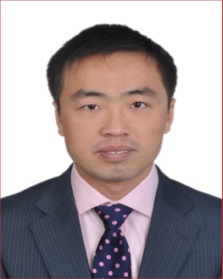 SubjectCommunication and Information SystemsResearch InterestAircraft communication, Massive MIMO,Signal processing for wireless communicationE-mail iejkzhang@zzu.edu.cnTel008618236903232Educational Background2002.09-2006.07 School of science, Beijing University of Posts and Telecommunications, China, Bachelor of Science (2006) Major: Mathematics and Applied Mathematics 2006.09-2012.07 School of Information Engineering,                            Zhengzhou University, China, Doctor of Philosophy(2012), Major: Communication and Information Systems2009.09-2011.09 Electronics and Computer School, University of Southampton, Joint-training of PhD program funded by China Scholarship Council, Major: Communication and Information Systems2002.09-2006.07 School of science, Beijing University of Posts and Telecommunications, China, Bachelor of Science (2006) Major: Mathematics and Applied Mathematics 2006.09-2012.07 School of Information Engineering,                            Zhengzhou University, China, Doctor of Philosophy(2012), Major: Communication and Information Systems2009.09-2011.09 Electronics and Computer School, University of Southampton, Joint-training of PhD program funded by China Scholarship Council, Major: Communication and Information Systems2002.09-2006.07 School of science, Beijing University of Posts and Telecommunications, China, Bachelor of Science (2006) Major: Mathematics and Applied Mathematics 2006.09-2012.07 School of Information Engineering,                            Zhengzhou University, China, Doctor of Philosophy(2012), Major: Communication and Information Systems2009.09-2011.09 Electronics and Computer School, University of Southampton, Joint-training of PhD program funded by China Scholarship Council, Major: Communication and Information Systems2002.09-2006.07 School of science, Beijing University of Posts and Telecommunications, China, Bachelor of Science (2006) Major: Mathematics and Applied Mathematics 2006.09-2012.07 School of Information Engineering,                            Zhengzhou University, China, Doctor of Philosophy(2012), Major: Communication and Information Systems2009.09-2011.09 Electronics and Computer School, University of Southampton, Joint-training of PhD program funded by China Scholarship Council, Major: Communication and Information SystemsWorking  Experiences2012.07-2013.10Lecturer, Zhengzhou University, China2013.10-CurrentAssociate professor, Zhengzhou University, China2013.01-2013.05Visiting scholar, Electronics and Computer Science, University of Southampton2013.09-2014.02Visiting Professor,Department of Electrical and Computer Engineering, McGill University2012.07-2013.10Lecturer, Zhengzhou University, China2013.10-CurrentAssociate professor, Zhengzhou University, China2013.01-2013.05Visiting scholar, Electronics and Computer Science, University of Southampton2013.09-2014.02Visiting Professor,Department of Electrical and Computer Engineering, McGill University2012.07-2013.10Lecturer, Zhengzhou University, China2013.10-CurrentAssociate professor, Zhengzhou University, China2013.01-2013.05Visiting scholar, Electronics and Computer Science, University of Southampton2013.09-2014.02Visiting Professor,Department of Electrical and Computer Engineering, McGill University2012.07-2013.10Lecturer, Zhengzhou University, China2013.10-CurrentAssociate professor, Zhengzhou University, China2013.01-2013.05Visiting scholar, Electronics and Computer Science, University of Southampton2013.09-2014.02Visiting Professor,Department of Electrical and Computer Engineering, McGill UniversityResearch Projects2016-2019   Principal investigator, Research on transmission Theory for Large-scale MIMO Systems byFusing Multi-Domain Characteristic Information, National Science Foundation of China (NSFC, No. 61571401), 650,000 CNY.2018-2020Principal investigator, Wireless transmission theory based on Fusing Multi-Domain Characteristic Information, Program for Science＆Technology Innovation Talents in Universities of Henan Province (HASTIT, No. 18HASTIT021), 600,000 CNY.2014-2016Principal investigator, Research on Cooperative Receiving Techniques Based on SpatialCharacteristic Information, National Science Foundation of China (NSFC, No. 61301150), 270,000 CNY.2016-2017Principal investigator, Multi-dimensional signal processing for  massive MIMO systems, Open research fund of National Mobile Communications Research Laboratory,Southeast University (2016D02), 120,000 CNY.2012-2015	Principal investigator, Transmission theory for massive MIMO systems, Young Scholar of Henan Province (2015GGJS-154), 48,000 CNY.2013-2015	Principal investigator, Spatial characteristic information associated cooperative receiving technique for distributed multiple antennas systems, Specialized Research Fund for the Doctoral Program of Higher Education (SRFDP: 20134101120001), 40,000 CNY.2013-2015	Principal investigator, Wireless transmission theory based on tensor algorithm, Excellent Young Teachers Development Fund of Zhengzhou University (1421318085), 300,000 CNY.2016-2019   Principal investigator, Research on transmission Theory for Large-scale MIMO Systems byFusing Multi-Domain Characteristic Information, National Science Foundation of China (NSFC, No. 61571401), 650,000 CNY.2018-2020Principal investigator, Wireless transmission theory based on Fusing Multi-Domain Characteristic Information, Program for Science＆Technology Innovation Talents in Universities of Henan Province (HASTIT, No. 18HASTIT021), 600,000 CNY.2014-2016Principal investigator, Research on Cooperative Receiving Techniques Based on SpatialCharacteristic Information, National Science Foundation of China (NSFC, No. 61301150), 270,000 CNY.2016-2017Principal investigator, Multi-dimensional signal processing for  massive MIMO systems, Open research fund of National Mobile Communications Research Laboratory,Southeast University (2016D02), 120,000 CNY.2012-2015	Principal investigator, Transmission theory for massive MIMO systems, Young Scholar of Henan Province (2015GGJS-154), 48,000 CNY.2013-2015	Principal investigator, Spatial characteristic information associated cooperative receiving technique for distributed multiple antennas systems, Specialized Research Fund for the Doctoral Program of Higher Education (SRFDP: 20134101120001), 40,000 CNY.2013-2015	Principal investigator, Wireless transmission theory based on tensor algorithm, Excellent Young Teachers Development Fund of Zhengzhou University (1421318085), 300,000 CNY.2016-2019   Principal investigator, Research on transmission Theory for Large-scale MIMO Systems byFusing Multi-Domain Characteristic Information, National Science Foundation of China (NSFC, No. 61571401), 650,000 CNY.2018-2020Principal investigator, Wireless transmission theory based on Fusing Multi-Domain Characteristic Information, Program for Science＆Technology Innovation Talents in Universities of Henan Province (HASTIT, No. 18HASTIT021), 600,000 CNY.2014-2016Principal investigator, Research on Cooperative Receiving Techniques Based on SpatialCharacteristic Information, National Science Foundation of China (NSFC, No. 61301150), 270,000 CNY.2016-2017Principal investigator, Multi-dimensional signal processing for  massive MIMO systems, Open research fund of National Mobile Communications Research Laboratory,Southeast University (2016D02), 120,000 CNY.2012-2015	Principal investigator, Transmission theory for massive MIMO systems, Young Scholar of Henan Province (2015GGJS-154), 48,000 CNY.2013-2015	Principal investigator, Spatial characteristic information associated cooperative receiving technique for distributed multiple antennas systems, Specialized Research Fund for the Doctoral Program of Higher Education (SRFDP: 20134101120001), 40,000 CNY.2013-2015	Principal investigator, Wireless transmission theory based on tensor algorithm, Excellent Young Teachers Development Fund of Zhengzhou University (1421318085), 300,000 CNY.2016-2019   Principal investigator, Research on transmission Theory for Large-scale MIMO Systems byFusing Multi-Domain Characteristic Information, National Science Foundation of China (NSFC, No. 61571401), 650,000 CNY.2018-2020Principal investigator, Wireless transmission theory based on Fusing Multi-Domain Characteristic Information, Program for Science＆Technology Innovation Talents in Universities of Henan Province (HASTIT, No. 18HASTIT021), 600,000 CNY.2014-2016Principal investigator, Research on Cooperative Receiving Techniques Based on SpatialCharacteristic Information, National Science Foundation of China (NSFC, No. 61301150), 270,000 CNY.2016-2017Principal investigator, Multi-dimensional signal processing for  massive MIMO systems, Open research fund of National Mobile Communications Research Laboratory,Southeast University (2016D02), 120,000 CNY.2012-2015	Principal investigator, Transmission theory for massive MIMO systems, Young Scholar of Henan Province (2015GGJS-154), 48,000 CNY.2013-2015	Principal investigator, Spatial characteristic information associated cooperative receiving technique for distributed multiple antennas systems, Specialized Research Fund for the Doctoral Program of Higher Education (SRFDP: 20134101120001), 40,000 CNY.2013-2015	Principal investigator, Wireless transmission theory based on tensor algorithm, Excellent Young Teachers Development Fund of Zhengzhou University (1421318085), 300,000 CNY.Research Projects2016-2019   Principal investigator, Research on transmission Theory for Large-scale MIMO Systems byFusing Multi-Domain Characteristic Information, National Science Foundation of China (NSFC, No. 61571401), 650,000 CNY.2018-2020Principal investigator, Wireless transmission theory based on Fusing Multi-Domain Characteristic Information, Program for Science＆Technology Innovation Talents in Universities of Henan Province (HASTIT, No. 18HASTIT021), 600,000 CNY.2014-2016Principal investigator, Research on Cooperative Receiving Techniques Based on SpatialCharacteristic Information, National Science Foundation of China (NSFC, No. 61301150), 270,000 CNY.2016-2017Principal investigator, Multi-dimensional signal processing for  massive MIMO systems, Open research fund of National Mobile Communications Research Laboratory,Southeast University (2016D02), 120,000 CNY.2012-2015	Principal investigator, Transmission theory for massive MIMO systems, Young Scholar of Henan Province (2015GGJS-154), 48,000 CNY.2013-2015	Principal investigator, Spatial characteristic information associated cooperative receiving technique for distributed multiple antennas systems, Specialized Research Fund for the Doctoral Program of Higher Education (SRFDP: 20134101120001), 40,000 CNY.2013-2015	Principal investigator, Wireless transmission theory based on tensor algorithm, Excellent Young Teachers Development Fund of Zhengzhou University (1421318085), 300,000 CNY.2016-2019   Principal investigator, Research on transmission Theory for Large-scale MIMO Systems byFusing Multi-Domain Characteristic Information, National Science Foundation of China (NSFC, No. 61571401), 650,000 CNY.2018-2020Principal investigator, Wireless transmission theory based on Fusing Multi-Domain Characteristic Information, Program for Science＆Technology Innovation Talents in Universities of Henan Province (HASTIT, No. 18HASTIT021), 600,000 CNY.2014-2016Principal investigator, Research on Cooperative Receiving Techniques Based on SpatialCharacteristic Information, National Science Foundation of China (NSFC, No. 61301150), 270,000 CNY.2016-2017Principal investigator, Multi-dimensional signal processing for  massive MIMO systems, Open research fund of National Mobile Communications Research Laboratory,Southeast University (2016D02), 120,000 CNY.2012-2015	Principal investigator, Transmission theory for massive MIMO systems, Young Scholar of Henan Province (2015GGJS-154), 48,000 CNY.2013-2015	Principal investigator, Spatial characteristic information associated cooperative receiving technique for distributed multiple antennas systems, Specialized Research Fund for the Doctoral Program of Higher Education (SRFDP: 20134101120001), 40,000 CNY.2013-2015	Principal investigator, Wireless transmission theory based on tensor algorithm, Excellent Young Teachers Development Fund of Zhengzhou University (1421318085), 300,000 CNY.2016-2019   Principal investigator, Research on transmission Theory for Large-scale MIMO Systems byFusing Multi-Domain Characteristic Information, National Science Foundation of China (NSFC, No. 61571401), 650,000 CNY.2018-2020Principal investigator, Wireless transmission theory based on Fusing Multi-Domain Characteristic Information, Program for Science＆Technology Innovation Talents in Universities of Henan Province (HASTIT, No. 18HASTIT021), 600,000 CNY.2014-2016Principal investigator, Research on Cooperative Receiving Techniques Based on SpatialCharacteristic Information, National Science Foundation of China (NSFC, No. 61301150), 270,000 CNY.2016-2017Principal investigator, Multi-dimensional signal processing for  massive MIMO systems, Open research fund of National Mobile Communications Research Laboratory,Southeast University (2016D02), 120,000 CNY.2012-2015	Principal investigator, Transmission theory for massive MIMO systems, Young Scholar of Henan Province (2015GGJS-154), 48,000 CNY.2013-2015	Principal investigator, Spatial characteristic information associated cooperative receiving technique for distributed multiple antennas systems, Specialized Research Fund for the Doctoral Program of Higher Education (SRFDP: 20134101120001), 40,000 CNY.2013-2015	Principal investigator, Wireless transmission theory based on tensor algorithm, Excellent Young Teachers Development Fund of Zhengzhou University (1421318085), 300,000 CNY.2016-2019   Principal investigator, Research on transmission Theory for Large-scale MIMO Systems byFusing Multi-Domain Characteristic Information, National Science Foundation of China (NSFC, No. 61571401), 650,000 CNY.2018-2020Principal investigator, Wireless transmission theory based on Fusing Multi-Domain Characteristic Information, Program for Science＆Technology Innovation Talents in Universities of Henan Province (HASTIT, No. 18HASTIT021), 600,000 CNY.2014-2016Principal investigator, Research on Cooperative Receiving Techniques Based on SpatialCharacteristic Information, National Science Foundation of China (NSFC, No. 61301150), 270,000 CNY.2016-2017Principal investigator, Multi-dimensional signal processing for  massive MIMO systems, Open research fund of National Mobile Communications Research Laboratory,Southeast University (2016D02), 120,000 CNY.2012-2015	Principal investigator, Transmission theory for massive MIMO systems, Young Scholar of Henan Province (2015GGJS-154), 48,000 CNY.2013-2015	Principal investigator, Spatial characteristic information associated cooperative receiving technique for distributed multiple antennas systems, Specialized Research Fund for the Doctoral Program of Higher Education (SRFDP: 20134101120001), 40,000 CNY.2013-2015	Principal investigator, Wireless transmission theory based on tensor algorithm, Excellent Young Teachers Development Fund of Zhengzhou University (1421318085), 300,000 CNY.Selected Publications[1] Jiankang Zhang, Bo Zhang, Sheng Chen, Xiaomin Mu, Mohammed El-Hajjar, Lajos Hanzo, Pilot Contamination Elimination for Large-Scale Multiple-Antenna Aided OFDM Systems, IEEE Journal of Selected Topics in Signal Processing, Vol. 8, No. 5, pp. 759-772, 2014.（SCI, IF：5.301）[2] Jiankang Zhang, Sheng Chen, Xiaomin Mu, Lajos Hanzo，Evolutionary-Algorithm-Assisted Joint Channel Estimation and Turbo Multiuser Detection/Decoding for OFDM/SDMA, IEEE Transactions on Vehicular Technology，Vol. 63, No. 3, pp. 1204-1222, 2014.（SCI, IF：：4.066）[3] Jiankang Zhang, Sheng Chen, Xiaomin Mu, Lajos Hanzo, Turbo Multi-user Detection for OFDM/SDMA Systems Relying on Differential Evolution Aided Iterative Channel Estimation, IEEE Transactions on Communications, Vol. 60, No. 6, pp. 1621-1633, 2012.（SCI, IF：：4.058）[4] Jiankang, Zhang, Lajos Hanzo, Xiaomin, Mu, Joint Decision-Directed Channel and Noise-Variance Estimation for MIMO OFDM/SDMA Systems Based on Expectation-Conditional Maximization, IEEE Transactions on Vehicular Technology, Vol. 60, No. 5, pp. 2139-2151, 2011.（SCI, IF：：4.066）[5] Jiankang, Zhang, Sheng Chen, Xiaomin, Mu, Lajos Hanzo, Joint Channel Estimation and Multiuser Detection Based on Repeated Weighted Boosting Search Algorithm for OFDM/SDMA Systems, IEEE Transactions on Vehicular Technology, Vol. 60, No. 7, pp. 3265-3275, 2011.（SCI, IF：：4.066）[6] XinyingGuo,Sheng Chen, Jiankang, Zhang, Xiaomin, Mu, Lajos Hanzo, Optimal Pilot Design for Pilot Contamination Elimination/Reduction in Large-Scale Multiple-Antenna Aided OFDM Systems, IEEE Transactions on Wireless Communications, Vol. 15, No. 1, pp. 7229-7243, 2016.（SCI, IF：：4.951）[7] XinyingGuo, Jiankang, Zhang, Sheng Chen, Xiaomin, Mu, Lajos Hanzo, Two-Stage Time-Domain Pilot Contamination Elimination in Large-Scale Multiple-Antenna Aided and TDD Based OFDM Systems, IEEE Access, Vol. 5, pp. 8629 - 8641, 2017.（SCI, IF：：3.244）[8] Jiankang Zhang, Xiaomin Mu, Enqing Chen, Shouyi Yang, Decision-directed channel estimation based on iterative linear minimum mean square error for orthogonal frequency division multiplexing systems, IET Communications, Vol. 3, No. 7, pp. 1136-1143, 2009. （SCI, IF：1.061）[9] Bu Xiang-Yuan, Zhang Jian-Kang, Yang Jing, Novel Channel Estimation Method Based on Decision-Directed in OFDM, Journal of Beijing Institute of Technology,Vol. 18, No.1, 65-69, 2009. [1] Jiankang Zhang, Bo Zhang, Sheng Chen, Xiaomin Mu, Mohammed El-Hajjar, Lajos Hanzo, Pilot Contamination Elimination for Large-Scale Multiple-Antenna Aided OFDM Systems, IEEE Journal of Selected Topics in Signal Processing, Vol. 8, No. 5, pp. 759-772, 2014.（SCI, IF：5.301）[2] Jiankang Zhang, Sheng Chen, Xiaomin Mu, Lajos Hanzo，Evolutionary-Algorithm-Assisted Joint Channel Estimation and Turbo Multiuser Detection/Decoding for OFDM/SDMA, IEEE Transactions on Vehicular Technology，Vol. 63, No. 3, pp. 1204-1222, 2014.（SCI, IF：：4.066）[3] Jiankang Zhang, Sheng Chen, Xiaomin Mu, Lajos Hanzo, Turbo Multi-user Detection for OFDM/SDMA Systems Relying on Differential Evolution Aided Iterative Channel Estimation, IEEE Transactions on Communications, Vol. 60, No. 6, pp. 1621-1633, 2012.（SCI, IF：：4.058）[4] Jiankang, Zhang, Lajos Hanzo, Xiaomin, Mu, Joint Decision-Directed Channel and Noise-Variance Estimation for MIMO OFDM/SDMA Systems Based on Expectation-Conditional Maximization, IEEE Transactions on Vehicular Technology, Vol. 60, No. 5, pp. 2139-2151, 2011.（SCI, IF：：4.066）[5] Jiankang, Zhang, Sheng Chen, Xiaomin, Mu, Lajos Hanzo, Joint Channel Estimation and Multiuser Detection Based on Repeated Weighted Boosting Search Algorithm for OFDM/SDMA Systems, IEEE Transactions on Vehicular Technology, Vol. 60, No. 7, pp. 3265-3275, 2011.（SCI, IF：：4.066）[6] XinyingGuo,Sheng Chen, Jiankang, Zhang, Xiaomin, Mu, Lajos Hanzo, Optimal Pilot Design for Pilot Contamination Elimination/Reduction in Large-Scale Multiple-Antenna Aided OFDM Systems, IEEE Transactions on Wireless Communications, Vol. 15, No. 1, pp. 7229-7243, 2016.（SCI, IF：：4.951）[7] XinyingGuo, Jiankang, Zhang, Sheng Chen, Xiaomin, Mu, Lajos Hanzo, Two-Stage Time-Domain Pilot Contamination Elimination in Large-Scale Multiple-Antenna Aided and TDD Based OFDM Systems, IEEE Access, Vol. 5, pp. 8629 - 8641, 2017.（SCI, IF：：3.244）[8] Jiankang Zhang, Xiaomin Mu, Enqing Chen, Shouyi Yang, Decision-directed channel estimation based on iterative linear minimum mean square error for orthogonal frequency division multiplexing systems, IET Communications, Vol. 3, No. 7, pp. 1136-1143, 2009. （SCI, IF：1.061）[9] Bu Xiang-Yuan, Zhang Jian-Kang, Yang Jing, Novel Channel Estimation Method Based on Decision-Directed in OFDM, Journal of Beijing Institute of Technology,Vol. 18, No.1, 65-69, 2009. [1] Jiankang Zhang, Bo Zhang, Sheng Chen, Xiaomin Mu, Mohammed El-Hajjar, Lajos Hanzo, Pilot Contamination Elimination for Large-Scale Multiple-Antenna Aided OFDM Systems, IEEE Journal of Selected Topics in Signal Processing, Vol. 8, No. 5, pp. 759-772, 2014.（SCI, IF：5.301）[2] Jiankang Zhang, Sheng Chen, Xiaomin Mu, Lajos Hanzo，Evolutionary-Algorithm-Assisted Joint Channel Estimation and Turbo Multiuser Detection/Decoding for OFDM/SDMA, IEEE Transactions on Vehicular Technology，Vol. 63, No. 3, pp. 1204-1222, 2014.（SCI, IF：：4.066）[3] Jiankang Zhang, Sheng Chen, Xiaomin Mu, Lajos Hanzo, Turbo Multi-user Detection for OFDM/SDMA Systems Relying on Differential Evolution Aided Iterative Channel Estimation, IEEE Transactions on Communications, Vol. 60, No. 6, pp. 1621-1633, 2012.（SCI, IF：：4.058）[4] Jiankang, Zhang, Lajos Hanzo, Xiaomin, Mu, Joint Decision-Directed Channel and Noise-Variance Estimation for MIMO OFDM/SDMA Systems Based on Expectation-Conditional Maximization, IEEE Transactions on Vehicular Technology, Vol. 60, No. 5, pp. 2139-2151, 2011.（SCI, IF：：4.066）[5] Jiankang, Zhang, Sheng Chen, Xiaomin, Mu, Lajos Hanzo, Joint Channel Estimation and Multiuser Detection Based on Repeated Weighted Boosting Search Algorithm for OFDM/SDMA Systems, IEEE Transactions on Vehicular Technology, Vol. 60, No. 7, pp. 3265-3275, 2011.（SCI, IF：：4.066）[6] XinyingGuo,Sheng Chen, Jiankang, Zhang, Xiaomin, Mu, Lajos Hanzo, Optimal Pilot Design for Pilot Contamination Elimination/Reduction in Large-Scale Multiple-Antenna Aided OFDM Systems, IEEE Transactions on Wireless Communications, Vol. 15, No. 1, pp. 7229-7243, 2016.（SCI, IF：：4.951）[7] XinyingGuo, Jiankang, Zhang, Sheng Chen, Xiaomin, Mu, Lajos Hanzo, Two-Stage Time-Domain Pilot Contamination Elimination in Large-Scale Multiple-Antenna Aided and TDD Based OFDM Systems, IEEE Access, Vol. 5, pp. 8629 - 8641, 2017.（SCI, IF：：3.244）[8] Jiankang Zhang, Xiaomin Mu, Enqing Chen, Shouyi Yang, Decision-directed channel estimation based on iterative linear minimum mean square error for orthogonal frequency division multiplexing systems, IET Communications, Vol. 3, No. 7, pp. 1136-1143, 2009. （SCI, IF：1.061）[9] Bu Xiang-Yuan, Zhang Jian-Kang, Yang Jing, Novel Channel Estimation Method Based on Decision-Directed in OFDM, Journal of Beijing Institute of Technology,Vol. 18, No.1, 65-69, 2009. [1] Jiankang Zhang, Bo Zhang, Sheng Chen, Xiaomin Mu, Mohammed El-Hajjar, Lajos Hanzo, Pilot Contamination Elimination for Large-Scale Multiple-Antenna Aided OFDM Systems, IEEE Journal of Selected Topics in Signal Processing, Vol. 8, No. 5, pp. 759-772, 2014.（SCI, IF：5.301）[2] Jiankang Zhang, Sheng Chen, Xiaomin Mu, Lajos Hanzo，Evolutionary-Algorithm-Assisted Joint Channel Estimation and Turbo Multiuser Detection/Decoding for OFDM/SDMA, IEEE Transactions on Vehicular Technology，Vol. 63, No. 3, pp. 1204-1222, 2014.（SCI, IF：：4.066）[3] Jiankang Zhang, Sheng Chen, Xiaomin Mu, Lajos Hanzo, Turbo Multi-user Detection for OFDM/SDMA Systems Relying on Differential Evolution Aided Iterative Channel Estimation, IEEE Transactions on Communications, Vol. 60, No. 6, pp. 1621-1633, 2012.（SCI, IF：：4.058）[4] Jiankang, Zhang, Lajos Hanzo, Xiaomin, Mu, Joint Decision-Directed Channel and Noise-Variance Estimation for MIMO OFDM/SDMA Systems Based on Expectation-Conditional Maximization, IEEE Transactions on Vehicular Technology, Vol. 60, No. 5, pp. 2139-2151, 2011.（SCI, IF：：4.066）[5] Jiankang, Zhang, Sheng Chen, Xiaomin, Mu, Lajos Hanzo, Joint Channel Estimation and Multiuser Detection Based on Repeated Weighted Boosting Search Algorithm for OFDM/SDMA Systems, IEEE Transactions on Vehicular Technology, Vol. 60, No. 7, pp. 3265-3275, 2011.（SCI, IF：：4.066）[6] XinyingGuo,Sheng Chen, Jiankang, Zhang, Xiaomin, Mu, Lajos Hanzo, Optimal Pilot Design for Pilot Contamination Elimination/Reduction in Large-Scale Multiple-Antenna Aided OFDM Systems, IEEE Transactions on Wireless Communications, Vol. 15, No. 1, pp. 7229-7243, 2016.（SCI, IF：：4.951）[7] XinyingGuo, Jiankang, Zhang, Sheng Chen, Xiaomin, Mu, Lajos Hanzo, Two-Stage Time-Domain Pilot Contamination Elimination in Large-Scale Multiple-Antenna Aided and TDD Based OFDM Systems, IEEE Access, Vol. 5, pp. 8629 - 8641, 2017.（SCI, IF：：3.244）[8] Jiankang Zhang, Xiaomin Mu, Enqing Chen, Shouyi Yang, Decision-directed channel estimation based on iterative linear minimum mean square error for orthogonal frequency division multiplexing systems, IET Communications, Vol. 3, No. 7, pp. 1136-1143, 2009. （SCI, IF：1.061）[9] Bu Xiang-Yuan, Zhang Jian-Kang, Yang Jing, Novel Channel Estimation Method Based on Decision-Directed in OFDM, Journal of Beijing Institute of Technology,Vol. 18, No.1, 65-69, 2009. 